Розмістити в розділіБібліотека Онлайн бібліотека!  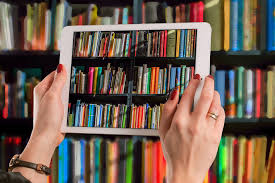 Хочеться читати, а бібліотека на карантині? Вихід є! Пропонуємо кілька цікавих онлайн сервісів для читання на диваніhttps://javalibre.com.ua/   Бібліотека книг українською мовою;https://read-online.in.ua/popularbook Читай онлайн;http://booksonline.com.ua/Безкоштовна електронна онлайн бібліотека